УТВЕРЖДАЮ:И.о.директора МАОУ СОШ № 11_____________И.М. Монстакова «19» августа 2022 года Извещениео запросе котировок в электронной форме на поставку мебели для нужд МАОУ СОШ № 11г. Североуральск, 2022 г.Перечень приложений к настоящей документации:1. Приложение № 1 Техническое задание 2. Приложение № 2 Формы в составе заявки    3. Приложение № 3 Проект Договора	4. Приложение № 4  Обоснования начальной (максимальной) цены договора			                                                                                 Приложение № 1 к настоящей документациина поставку мебели1. Объект закупки:2.  Место поставки и сборки товара: 624480, Россия, Свердловская обл., г. Североуральск, ул. Молодежная, 43. Срок поставки и сборки товара: в течение 45 (сорок пять) календарных дней с момента заключения договора.3.1. Поставка производится в рабочие дни с 09.00 до 15.00 часов, кроме выходных дней (суббота и воскресенье) и официально объявленных праздничных дней.3.2. В стоимость товара включена: доставка товара, погрузочно-разгрузочные работы до конкретного места, указанного Заказчиком, сборка.4. Требования к качеству, безопасности поставляемого товара:4.1. Поставляемый товар должен соответствовать заданным функциональным и качественным характеристикам; 4.2. Поставляемый товар должен быть разрешен к использованию на территории Российской Федерации, иметь торговую марку и товарный знак, качество поставляемого товара должно полностью соответствовать установленным требованиям Российской Федерации, ГОСТ, ОСТ, нормативно-технической документации (сертификатам качества, паспорт товара, декларациям о соответствии и (или) другим документам, подтверждающим качество товара);4.3. Поставляемый Товар должен являться новым, ранее не использованным (все составные части Товара должны быть новыми), не должен иметь дефектов, связанных с конструкцией, материалами или функционированием при штатном их использовании;4.4. На товаре не должно быть следов механических повреждений, изменений вида комплектующих, а также иных несоответствий официальному техническому описанию поставляемой модели;4.5. Вся сопроводительная информация о поставляемом товаре должна быть на русском языке (перевод на русский язык). Товар должен иметь маркировочные ярлыки (или этикетки) с указанием полной информации, предусмотренной законами и иными нормативно-правовыми актами РФ, подтверждающей качество поставляемого товара и его соответствие требованиям законодательств РФ;4.6. Товар должен быть безопасным и отвечать требованиям законодательства Российской Федерации, требованиям безопасности, ГОСТ, нормам и правилам безопасности его эксплуатации и другой нормативно-технической документации;4.7. Товар должен отвечать требованиям безопасности жизни и здоровья, окружающей среды в течение установочного срока годности при обычных условиях его использования, хранения, транспортировки и утилизации.5. Требования к упаковке и маркировке поставляемого товара:5.1. Товар поставляется в таре и упаковке, соответствующей государственным стандартам, техническим условиям, предъявляемым к поставке данного вида товара, другой нормативно-технической документации. На таре и упаковке должна содержаться отчетливая информация на русском языке;5.2. Поставщик должен обеспечить упаковку товара, способную предотвратить его повреждение или порчу во время перевозки к конечному пункту назначения – Заказчику. Тара и упаковка должны быть прочными, сухими, без нарушения целостности со специальной маркировкой;5.3. Поставщик несет ответственность за ненадлежащую упаковку, не обеспечивающую сохранность товара при его хранении и транспортировании;5.4. Упаковка и маркировка товара должна соответствовать требованиям ГОСТ, импортный товар – международным стандартам упаковки. Маркировка товара должна содержать: наименование товара, наименование фирмы-изготовителя, юридический адрес изготовителя, дату выпуска. Маркировка упаковки должна строго соответствовать маркировке товара.6. Требования к гарантийному сроку товара и (или) объему предоставления гарантий качества товара6.1. Гарантия качества товара - в соответствии с гарантийным сроком, установленным производителем. 6.2. Гарантийные обязательства должны распространяться на каждую единицу товара с момента приемки товара Заказчиком.6.3. Поставщик обязан при обнаружении недостатков у поставляемого товара заменить товар ненадлежащего качества, при обнаружении некомплектности/недопоставки произвести доукомплектование/допоставку, при несоответствии товара установленному ассортименту, заменить товар на соответствующий, своим транспортом и за свой счет, в сроки, определенные договоромПриложение № 2 к настоящей документации Форма № 1 в составе Заявки «Заявка на участие в запросе котировок»На бланке организацииДата, исх. Номер Заказчику:_______________________________________ЗАЯВКАна участие в запросе котировок1. Сведения об участнике:2. Изучив извещение о проведении запроса котировок и документацию запроса котировок на поставку мебели, размещенные на официальном сайте единой информационной системы в сети Интернет по адресу: zakupki.gov.ru и на сайте  УТП Сбербанк-АСТ по адресу в сети «Интернет»: utp.sberbank-ast.ru, и принимая на себя обязанность выполнять установленные в них требования и условия,  (полное наименование участника закупки, Ф. И. О. участника закупки физического лица) в лице (должность, ФИО), действующего на основании (Устава, доверенности №__ от __) предлагает заключить Договор на поставку мебели для нужд МАОУ СОШ № 11 на условиях и в соответствии с настоящей заявкой и приложениями к заявке, проектом Договора, являющимися неотъемлемыми приложениями к извещению, документации по данному запросу котировок. Цена договора составляет  ______________________, включает в себя все затраты по договору, включая расходы на  доставку, разгрузку, сборку, страхование, уплату таможенных пошлин, налогов и других обязательных платежей. 3. Мы (я) обязуемся(юсь) поставить товар в соответствии с приведенными ниже показателями:Подача заявки является для (наименование организации или Ф.И.О. участника закупки) принятием (акцептом) всех условий МАОУ СОШ № 11, в том числе, согласием исполнять обязанности участника закупки, в том числе заключить и исполнить договор на предусмотренных извещением, документацией условиях.К настоящей заявке прилагаются документы: (перечислить):______________________________________________________________________________________________________Сообщаем, что по вопросам организационного характера и взаимодействия с Заказчиком нами уполномочен:______________________________к/тел.__________________С закупочной документацией, условиями и порядком проведения процедуры закупки ознакомлен:Руководитель (уполномоченное лицо) _________________                   Фамилия И.О.участника                                                             (подпись) Форма № 2 в составе Заявки Декларация о соответствии участника закупки требованиям, установленным документацией о запросе котировок	Настоящим _____________________________________________________________________________                                                               (наименование участника закупки) в лице, ________________________________________________________________________      (наименование должности, Ф.И.О. руководителя, уполномоченного лица для  юридического лица или ФИО индивидуального предпринимателя),декларирует свое соответствие следующим установленным  требованиям:не проведение ликвидации участника закупки – юридического лица и отсутствие решения арбитражного суда о признании участника закупки – юридического лица, индивидуального предпринимателя банкротом и об открытии конкурсного производства;не приостановление деятельности участника закупки в порядке, предусмотренном Кодексом Российской Федерации об административных правонарушениях, на день подачи заявки на участие в закупке;отсутствие у участника закупки недоимки по налогам, сборам, задолженности по иным обязательным платежам в бюджеты бюджетной системы Российской Федерации за прошедший календарный год, размер которых превышает двадцать пять процентов балансовой стоимости активов участника закупки, по данным бухгалтерской отчетности за последний отчетный период;отсутствие у участника закупки – физического лица либо у руководителя, членов коллегиального исполнительного органа, лица, исполняющего функции единоличного исполнительного органа, или главного бухгалтера юридического лица – участника закупки судимости за преступления в сфере экономики и (или) преступления, предусмотренные статьями 289, 290, 291, 2911 Уголовного кодекса Российской Федерации (за исключением лиц, у которых такая судимость погашена или снята), а также неприменение в отношении указанных физических лиц наказания в виде лишения права занимать определенные должности или заниматься определенной деятельностью, которые связаны с поставкой товара, выполнением работы, оказанием услуги, являющихся предметом осуществляемой закупки, и административного наказания в виде дисквалификации;не привлечение участника закупки - юридического лица в течение двух лет до момента подачи заявки на участие в закупке к административной ответственности за совершение административного правонарушения, предусмотренного статьей 19.28 Кодекса Российской Федерации об административных правонарушениях;отсутствие между участником закупки и заказчиком конфликта интересов, под которым понимаются случаи, при которых руководитель заказчика, член комиссии по осуществлению закупок состоят в браке с физическими лицами, являющимися выгодоприобретателями, единоличным исполнительным органом хозяйственного общества (директором, генеральным директором, управляющим, президентом и другими), членами коллегиального исполнительного органа хозяйственного общества, руководителем (директором, генеральным директором) учреждения или унитарного предприятия либо иными органами управления юридических лиц - участников закупки, с физическими лицами, в том числе зарегистрированными в качестве индивидуального предпринимателя, - участниками закупки либо являются близкими родственниками (родственниками по прямой восходящей и нисходящей линии (родителями и детьми, дедушкой, бабушкой и внуками), полнородными и не полнородными (имеющими общих отца или мать) братьями и сестрами), усыновителями или усыновленными указанных физических лиц;обладание участником закупки исключительными правами на результаты интеллектуальной деятельности, если в связи с исполнением договора заказчик приобретает права на такие результаты, за исключением случаев заключения договоров на создание произведений литературы или искусства, исполнения, на финансирование проката или показа национального фильма;участник закупки не является офшорной компанией;отсутствие у участника закупки ограничений для участия в закупках, установленных законодательством Российской Федерации;отсутствие сведений об участниках закупки в реестре недобросовестных поставщиков, предусмотренном Законом 223-ФЗ, и (или) в реестре недобросовестных поставщиков, предусмотренном Законом 44-ФЗ.Руководитель (уполномоченное лицо) _________________   Фамилия И.О.Участника                                                             (подпись) "__" __________20__ г.Участник гарантирует достоверность представленных данных. Заказчик имеет право на проверку всех сведений, представленных участником.Руководитель (уполномоченное лицо) _________________   Фамилия И.О.Участника                                                             (подпись)    Форма № 3 в составе Заявки «Анкета участника»На бланке организацииДата, исх. номерАнкета участника ______________________________________                                                       (полное наименование участника)Руководитель (уполномоченное лицо) _________________   Фамилия И.О.Участника                                                             (подпись) Участник гарантирует достоверность представленных данных. Заказчик имеет право на проверку всех сведений, представленных участником.Руководитель (уполномоченное лицо) _________________   Фамилия И.О.Участника                                                             (подпись)      Приложение № 3  к настоящей документацииПроект Договора поставкиМуниципальное автономное общеобразовательное учреждение средняя общеобразовательная школа № 11, именуемое в дальнейшем «Заказчик», в лице директора Ярошевской Натальи Анатольевны, действующей на основании Устава, с одной стороны, и _______________________________________, именуемое в дальнейшем «Поставщик», в лице _________________________________ действующей на основании _________, с другой стороны, по результатам запроса котировок в электронной форме (протокол от _______ № _____) заключили настоящий договор о нижеследующем:ПРЕДМЕТ ДОГОВОРАПоставщик обязуется поставить мебель для нужд МАОУ СОШ № 11 (далее - товар) в полном соответствии с «Техническим заданием» (приложение №1), являющимся неотъемлемой частью настоящего договора.Заказчик обязуется принять товар и оплатить товар в соответствии с условиями настоящего договора. Количество и ассортимент товара, поставляемого по договору, стороны зафиксировали в «Спецификации» (приложение № 2), являющиеся неотъемлемой частью настоящего договора.ОБЯЗАННОСТИ СТОРОН     Поставщик обязан:Поставить и собрать товар по месту нахождения Заказчика по адресу: 624480, Свердловская область, г. Североуральск, ул. Молодежная, д.4, в срок, установленный в п.4.4. настоящего договора. Поставить товар одной партией, весь товар (единовременно). Заранее уведомить Заказчика о способе и сроках поставки товара. Доставку, разгрузку осуществлять собственными силами или с привлечением третьих лиц за свой счет с представителем Поставщика, имеющего доверенность на право подписания Акта приема-передачи товара. Поставлять товар новый не бывший в эксплуатации, надлежащего качества. Поставляемый Товар должен соответствовать действующим в Российской Федерации стандартам, техническим регламентам, санитарным нормам.Товар поставить в упаковке фирмы-изготовителя товара, обеспечивающей защиту товара от повреждений или порчи во время транспортировки и хранения. При поставке соблюсти целостность упаковки. Передать Заказчику подписанные оригиналы: товарно-транспортную накладную, акт приема-передачи,  счет/счет-фактуру, технический паспорт изготовителя, инструкцию по эксплуатации и обслуживанию на русском языке, гарантийные документы (технические документы приложить к упаковке каждого товара), для товара подлежащего обязательной сертификации предоставить сертификаты качества товара (где указывается его номер, срок его действия, орган выдавший сертификат).При поставке некачественного товара заменить на товар, соответствующий по качествам условиям настоящего договора, либо вернуть все денежные средства, полученные в счет оплаты товара, в течение пяти банковских дней с даты получения соответствующего требования Заказчика и забрать товар, при обнаружении недостатков.Нести ответственность за убытки, понесенные Заказчиком вследствие ненадлежащего исполнения Поставщиком своих обязательств по настоящему Договору. Заказчик обязан:Создать условия для правильной и своевременной приемки товаров ответственными лицами (ответственное лицо: зам. директора – Захарич Валентина Алексеевна, контактный телефон: 89089188961). Осуществить приемку и оприходование поставляемого товара по количеству и качеству в соответствии с инструкцией о порядке приемки продукции производственно-технического назначения и товаров народного потребления по количеству, утвержденной постановлением Госарбитража при Совете Министров СССР от 15.06.65г. № П-6 и инструкцией о порядке приемки продукции производственно-технического назначения и товаров народного потребления по качеству, утвержденной постановлением Госарбитража при Совете Министров СССР от 25.04.66г. № П-7, с оформлением товарно-транспортной накладной (акта приема-передачи).Создать условия для правильной и своевременной приемки товара, при которых обеспечивалась бы ее сохранность и предотвращалась порча товара.Своевременно письменно извещать Поставщика обо всех выявленных несоответствиях поставленного товара, несогласованного изменения ассортимента и других нарушенных условиях настоящего договора. Оплатить поставленный товар в соответствии с условиями настоящего договора.ЦЕНА ДОГОВОРА И ПОРЯДОК ОПЛАТЫЦена договора  включает общую стоимость всего товара, оплачиваемого Заказчиком за полное выполнение Поставщиком своих обязательств по поставке товара. В цену договора также входят расходы на страхование, уплату таможенных пошлин, налогов, сборов и других обязательных платежей, расходы на доставку, разгрузку, сборку и иные расходы, связанные с исполнением обязательств по договору.Итоговая цена договора составляет ___________ руб. (__________ рублей ____ копеек), в том числе НДС/ НДС не облагается (заполняется в соответствие с применяемой системой налогообложения Поставщика).Цена договора является твердой и в течение срока действия изменению не подлежит.Авансовый платеж не предусмотрен. Оплата производится за фактически поставленное количество товара в соответствии с ценой за единицу товара, указанной в «Спецификации» к настоящему договору. Оплата производится по безналичному расчету согласно выставленных счетов, счетов-фактур, из средств учреждения, путем перечисления денежных средств на расчетный счет Поставщика.Оплата производится после поставки и сборки товара и подписания обеими сторонами Акта приема-передачи товара, товарной накладной, либо универсального передаточного акта, в течение 7 рабочих дней.СРОКИ И ПОРЯДОК ПОСТАВКИДля проверки поставленного Поставщиком товара Заказчик проводит экспертизу товаров своими силами.      Прием товаров, их количество и соответствующее качество нормативным требованиям и      условиям настоящего договора от имени Заказчика осуществляет ответственное лицо Захарич Валентина Алексеевна контактный телефон: 89089188961. Поставка товара осуществляется одной партией, весь товар (единовременно)Срок поставки и сборки: в течение 45 календарных дней с момента заключения договора.Поставщик уведомляет ответственное лицо Заказчика о способе и точной дате доставки заранее, не позднее, чем за 3 дня до даты фактической поставки.Вне зависимости от того, каким образом осуществляется доставка товара до Заказчика, товар должен сопровождать представитель Поставщика, имеющий надлежащим образом оформленную для осуществления таких действий доверенность.Ответственное лицо Заказчика в течение 2 рабочих дней с момента поставки товара осуществляет прием товаров по количеству и соответствующему качеству нормативным требованиям и условиям настоящего договора.Ответственное лицо Заказчика принимает товар и, при отсутствии претензий к сопроводительным документам, а также относительно качества, количества, ассортимента подписывает Акта приема-передачи товара либо отказывает в приемке товара с указанием в Акте приема-передачи товара причин отказа.Доставка, разгрузка и установка оборудования осуществляется за счет средств Поставщика по месту нахождения Заказчика в рабочие дни (понедельник-пятница 9:00 – 15:00 часов местного времени, либо по согласованию с Заказчиком).Передача-прием товара, указанного в п.1.1. настоящего договора, производится по месту нахождения Заказчика путем подписания представителями сторон Акта приема-передачи товара (приложение № 3 к настоящему договору). Заказчик имеет право осуществлять выборочную или сплошную проверку качества поставляемого Товара по согласованию с Поставщиком.Ответственное лицо Заказчика, осуществляющее приемку товара по качеству и комплектности, обязано строго соблюдать правила приемки и удостоверять своей подписью только те факты, которые были установлены с их участием. Запись в акте приема-передачи товара данных, не установленных непосредственно участниками приемки, запрещается. За подписание акта приема-передачи товара по качеству и комплектности, содержащего не соответствующие действительности данные, лица, подписавшие такой акт, несут ответственность.Ответственное лицо Заказчика, осуществляющие приемку товаров праве отказаться от приемки товара и подписания акта приема-передачи товара в случае обнаружения несоблюдения Поставщиком требований пункта 2.1 договора.Приемка товара по количеству производится в соответствии с Инструкцией о порядке приемки продукции производственно-технического назначения и товаров народного потребления по количеству, утвержденной Постановлением Госарбитража СССР № П-6 от 15.06.65г.Приемка товара по качеству и комплектности производится в соответствии с Инструкцией о порядке приемки продукции производственно-технического назначения и товаров народного потребления по качеству, утвержденной Постановлением Госарбитража № П-7 от 25.04.66 г. ГАРАНТИЙНЫЕ ОБЯЗАТЕЛЬТСВА И ТЕХНИЧЕСКАЯ ПОДДЕРЖКАПоставщик предоставляет гарантию сроком 12 месяцев со дня подписания обеими сторонами Акта приема-передачи товара. Если для какого-либо товара стандартные гарантийные сроки, установленные производителем данного товара, превышают запрашиваемый гарантийный срок, то гарантийный срок на данный товар устанавливается продолжительностью не менее гарантийного срока, установленного производителем данного товара.Весь поставляемый товар должен сопровождаться гарантийными талонами, оформленными надлежащим образом. Поставщик предоставляет Заказчику гарантии производителя (изготовителя) Оборудования, оформленные cсоответствующими гарантийными талонами или аналогичными документами, подтверждающими надлежащее качество материалов, используемых для изготовления Оборудования, а также надлежащее качество Оборудования.Поставщик должен обеспечить консультирование по вопросам поддержки поставленного товара в работоспособном состоянии в течение всего гарантийного срока.Объем предоставления гарантии качества товара: при возникновении гарантийного случая транспортировка оборудования в сервисный центр для ремонта и обратно осуществляется Поставщиком. На время ремонта Поставщик предоставляет товар с аналогичными техническими характеристиками. В случае обнаружения Заказчиком дефектов (сбоев в работе) оборудования в течение гарантийного срока завода изготовителя товара такие дефекты должны быть устранены Поставщиком в течение 10 дней со дня получения извещения о выявлении дефектов, сбоев.ОТВЕТСТВЕННОСТЬ СТОРОНВ случае неисполнения или ненадлежащего исполнения обязательств по настоящему договору, стороны несут ответственность в соответствии с действующим законодательством РФ.Товар, не соответствующий требованиям, настоящего договора, а также некомплектный или не имеющий сопроводительных документов, считается не поставленным.В случае просрочки исполнения Поставщиком обязательств (в том числе гарантийных), предусмотренных договором, Поставщик уплачивает Заказчику неустойку (пеню) в размере 1/300 ключевой ставки ЦБ РФ от цены договора, уменьшенной на сумму, пропорционально объему обязательств, предусмотренных договором и исполненных Поставщиком, за каждый день просрочки, начиная со дня, следующего после дня истечения договором срока исполнения обязательства.За неисполнение или ненадлежащее исполнение Поставщиком обязательств, предусмотренных договором, Заказчиком начисляется неустойка (штраф) __________ руб., что составляет 10% цены договора.   В случае просрочки исполнения Заказчиком обязательств, предусмотренных договором, Поставщик вправе потребовать от Заказчика уплату неустойки (пени) в размере 1/300 ключевой ставки ЦБ РФ от неуплаченной в срок суммы.За ненадлежащее исполнение Заказчиком обязательств, предусмотренных договором, Поставщик вправе потребовать от Заказчика уплату неустойки (штрафа) ______ руб., что составляет 2,5% цены договора.   Уплата неустойки (штрафа, пени) не освобождает стороны от исполнения обязательств, принятых на себя по договору.Ни одна из сторон не несет ответственность перед другой стороной за невыполнение обязательств по настоящему договору, обусловленное обстоятельствами, возникшими помимо воли и желания сторон которые нельзя было предвидеть и избежать.ОБЕСПЕЧЕНИЕ ИСПОЛНЕНИЯ ДОГОВОРАПоставщик вносит обеспечение исполнения договора на сумму 29 843,43 руб. (Двадцать девять тысяч восемьсот сорок три рубля 43 копейки) следующим способом: безотзывной банковской гарантией, либо передачей Заказчику в залог денежных средств, Поставщик самостоятельно принимает решение о способе обеспечения. Поставщик в течение пяти дней со дня получения проекта договора направляет оператору электронной площадки подписанный электронной подписью лица, имеющего право действовать от имени участника запроса котировок, документ об обеспечении исполнения договора.Срок действия банковской гарантии должен превышать предусмотренный договором срок исполнения обязательств, которые должны быть обеспечены такой банковской гарантией, не менее чем на один месяц.В случае если по каким-либо причинам обеспечение исполнения договора перестало быть действительным, закончило свое действие или иным образом перестало обеспечивать исполнение Поставщиком его обязательств по договору, Поставщик обязуется в течение 10 (десяти) банковских дней с момента, когда соответствующее обеспечение исполнения обязательств по договору перестало действовать, предоставить Заказчику иное (новое) надлежащее обеспечение договору  на тех же условиях и в том же размере, которые указаны в настоящем пункте договора.Уплата Поставщиком неустойки или применение иной формы ответственности не освобождает его от исполнения обязательств по настоящему договору.При условии определения способа обеспечения в форме банковской гарантии, составленной с учетом требований ст. ст. 368 - 378 Гражданского кодекса РФ, банковская гарантия вступает в силу с момента заключения настоящего договора.  Срок действия банковской гарантии должен превышать срок действия договора не менее чем на один месяц.Денежные средства, внесенные в качестве обеспечения исполнения договора, должны быть возвращены Поставщику Заказчиком не позднее, чем через 5 (пять) банковских дней после даты надлежащего исполнения Поставщиком своих обязательств по договору и получения письменного заявления контрагента с указанием банковских реквизитов для перечисления залога. В случае неисполнения (ненадлежащего) исполнения Поставщиком своих обязательств по договору Заказчик имеет право удовлетворить свои требования за счёт залоговой суммы без обращения в суд. В случае неисполнения (ненадлежащего) исполнения обязательств Поставщиком по договору Заказчик имеет право получить удовлетворение за счет заложенной суммы в том объеме, какой он имеет к моменту удовлетворения, в частности возмещение убытков, причиненных просрочкой исполнения договора, неустойку за ненадлежащее исполнение обязательства, а также понесенные Заказчиком убытки в связи с неисполнением обязательств Поставщиком. Об удовлетворении своих требований за счет залога Заказчик обязан в письменной форме уведомить Поставщика.Залог прекращается в следующих случаях:          - вследствие прекращения обеспеченного залогом обязательства по настоящему договору, в том числе его исполнением;           - вследствие перехода прав на заложенные денежные средства к Заказчику.   В случае неисполнения (ненадлежащего исполнения) Поставщиком обязательств по договору:           - если Поставщиком был выбран способ обеспечения исполнения договора в виде перечисления в качестве обеспечения на счет Заказчика денежных средств, то указанные средства Поставщику не возвращаются;          - если Поставщиком был выбран способ обеспечения исполнения договора в виде банковской гарантии, то Заказчик обращается в банк-гарант за выплатой денежных средств в размере обеспечения исполнения договора.ИЗМЕНЕНИЕ И РАСТОРЖЕНИЕ ДОГОВОРА8.1. Изменение существенных условий договора при его исполнении не допускается, за исключением их изменения по соглашению сторон в следующих случаях:8.1.1. при снижении цены договора без изменения предусмотренных договором объема поставляемого товара и иных условий договора;8.1.2. по предложению заказчика увеличить предусмотренное договором количество товара не более чем на тридцати процентов или уменьшить предусмотренное договором количество поставляемого товара не более чем на десять процентов; 8.2.  Расторжение договора допускается по соглашению Сторон, по решению суда, в случае одностороннего отказа стороны договора от исполнения договора в соответствии с гражданским законодательством, в случаях, предусмотренных настоящим разделом.8.3. Заказчик вправе принять решение об отказе от исполнения настоящего договора в одностороннем порядке в случаях, если:8.3.1. Поставщик нарушает сроки поставки товара, предусмотренные договором, более чем на 5 календарных дней;8.3.2. Поставщик не устраняет недостатки, в срок который установил Заказчик, и во время поставки товара Заказчику стало очевидно, что они не будут устранены надлежащим образом.8.4. Заказчик обязан принять решение об отказе от исполнения настоящего договора в одностороннем порядке в случаях, если в ходе исполнения договора:8.4.1. установлен факт проведения ликвидации Поставщика - юридического лица или наличия решения арбитражного суда о признании Поставщика банкротом и открытии в отношении него конкурсного производства;8.4.2. деятельность Поставщика приостановлена в порядке, установленном Кодексом Российской Федерации об административных правонарушениях.8.5. Заказчик вправе провести экспертизу поставленного товара с привлечением экспертов, экспертных организаций до принятия решения об одностороннем отказе от исполнения договора.8.6. Поставщик вправе принять решение об отказе от исполнения настоящего договора в одностороннем порядке по основаниям, предусмотренным гражданским законодательством.АНТИКОРРУПЦИОННАЯ ОГОВОРКАСтатья 1.При исполнении своих обязательств по настоящему Договору, Стороны, их аффилированные лица, работники или посредники не выплачивают, не предлагают выплатить и не разрешают выплату каких-либо денежных средств или ценностей, прямо или косвенно, любым лицам, для оказания влияния на действия или решения этих лиц с целью получить какие-либо неправомерные преимущества или иные неправомерные цели.При исполнении своих обязательств по настоящему Договору, Стороны, их аффилированные лица, работники или посредники не осуществляют действия, квалифицируемые применимым для целей настоящего Договора законодательством, как дача / получение взятки, коммерческий подкуп, а также действия, нарушающие требования применимого законодательства и международных актов о противодействии легализации (отмыванию) доходов, полученных преступным путем.В случае возникновения у Стороны подозрений, что произошло или может произойти нарушение каких-либо положений настоящей Статьи, соответствующая Сторона обязуется уведомить другую Сторону в письменной форме. После письменного уведомления, соответствующая Сторона имеет право приостановить исполнение обязательств по настоящему Договору до получения подтверждения, что нарушения не произошло или не произойдет. Это подтверждение должно быть направлено в течение десяти рабочих дней с даты направления письменного уведомления.В письменном уведомлении Сторона обязана сослаться на факты или предоставить материалы, достоверно подтверждающие или дающие основание предполагать, что произошло или может произойти нарушение каких-либо положений настоящей Статьи контрагентом, его аффилированными лицами, работниками или посредниками выражающееся в действиях, квалифицируемых применимым законодательством, как дача или получение взятки, коммерческий подкуп, а также действиях, нарушающих требования применимого законодательства и международных актов о противодействии легализации доходов, полученных преступным путем.Статья 2.В случае нарушения одной Стороной обязательств воздерживаться от запрещенных в Статье 1 настоящего Договора действий и/или неполучения другой Стороной в установленный законодательством срок подтверждения, что нарушения не произошло или не произойдет, другая Сторона имеет право расторгнуть договор в одностороннем порядке полностью или в части, направив письменное уведомление о расторжении. Сторона, по чьей инициативе был расторгнут настоящий Договор в соответствии с положениями настоящей статьи, вправе требовать возмещения реального ущерба, возникшего в результате такого расторжения.ЗАКЛЮЧИТЕЛЬНЫЕ ПОЛОЖЕНИЯНастоящий договор вступает в силу с момента размещения в единой информационной системе подписанного заказчиком договора и действует до полного исполнения Сторонами своих обязательств.Договор имеет электронную форму документа, имеющий одинаковую юридическую силу, для каждой из Сторон.Все споры и/или разногласия, которые могут возникнуть из Договора или в связи с ним, будут, по возможности, разрешаться путем переговоров между Сторонами. В случае, если Стороны не придут к соглашению, то дело подлежит разрешению в Арбитражном суде Свердловской области.10. Перечень приложений к Договору14.1. Приложение № 1 –Техническое задание.14.2. Приложение № 2 – Спецификация.14.3. Приложение № 3 - Акт приема-передачи Товара.11.АДРЕСА И РЕКВИЗИТЫ СТОРОНПриложение № 2к Договору №__ от __ _________ 2022 годаСпецификацияПриложение № 3к Договору № _____ от _____2022 г.МАОУ СОШ № 11, именуемое в дальнейшем «Заказчик», в лице директора Ярошевской Натальи Анатольевны, действующего на основании Устава, с одной стороны, и _____________________________________, именуемый в дальнейшем «Поставщик», в лице ________________________________, действующего на основании Устава, с другой стороны, именуемые в дальнейшем – «Стороны», составили настоящий Акт о нижеследующем:1. В соответствии с условиями Договора № ____ от «__»_______2022 года (далее - Договор) Поставщик поставил, а Заказчик принял Товар следующего ассортимента и количества:2. Стоимость Товара поставленного в соответствии с условиями Договора составляет ______________ руб. (________________) рублей ____ копеек), с учетом НДС.(*или НДС не облагается).3. Принятый Заказчиком Товар обладает качеством и ассортиментом, соответствующим требованиям Договора. Товар поставлен в установленные в  Договоре сроки. Сборка товара проведена. Заказчик не имеет никаких претензий к принятому Товару.4. Период Гарантийной эксплуатации начинается с даты подписания настоящего Акта, а именно с «____» __________ 20___ г.5. Настоящий Акт составлен в двух экземплярах, имеющих равную юридическую силу, по одному экземпляру для каждой из Сторон и является неотъемлемой частью Договора.Приложение № 4  к настоящей документацииОбоснования начальной (максимальной) цены договора№п/пНаименованиепунктаУсловия закупкиНаименование, юридический и почтовый адрес, место нахождение заказчика,  номера телефонов, факсов и адрес электронной почты ЗаказчикаМуниципальное автономное общеобразовательное учреждение средняя общеобразовательная школа № 11 624480, Свердловская область, г. Североуральск, ул. Молодежная, д.4Директор МАОУ СОШ № 11 Ярошевская Наталья Анатольевнаmousosh11@list.ru тел./факс 8(34380) 2-56-80, т. 8(34380) 2-29-43, 3-01-51 (бухгалтерия)Адрес официального  сайта: www.zakupki.gov.ru(Общероссийский официальный сайт). контактное лицо:  Коршунова Лилия Анатольевна, т. 30151Способ проведения закупкиЗапрос котировок в электронной форме (далее – запрос котировок)Наименование закупкиПоставка мебели для нужд МАОУ СОШ № 11 Требования к качеству, техническим характеристикам товара, работы, услуги к их безопасности, к функциональным характеристикам (потребительским свойствам) товара, к размерам, упаковке, отгрузке товара, к результатам работы и иные требования, связанные с определением соответствия поставляемого товара, выполняемой работы, оказываемой услуги потребностям заказчикаСогласно приложению № 1 к настоящей документации «Техническое задание» и приложению № 3 «Проект Договора»Всего 12 единиц оборудования (наименований 9):                    ОКПД2Поставляемый товар должен быть безопасным для жизни, здоровья людей, имущества Заказчика и окружающей среды при обычных условиях его использования, хранения и транспортировки в соответствии с Законами Российской Федерации от 07.02.1992 № 2300-1 "О защите прав потребителей" и от 30.03.1999 № 52-ФЗ "О санитарно-эпидемиологическом благополучии населения".Поставляемый товар, подлежащий обязательной сертификации, должен иметь сертификат соответствия и знак соответствия, выданные уполномоченным органом: - Постановление Правительства Российской Федерации от 01.12.2009 г. № 982 "Об утверждении единого перечня продукции, подлежащих обязательной сертификации, и единого перечня продукции, подтверждение соответствия которой осуществляется в форме принятия декларации о соответствии".Допускается поставка товара, качество, технические и функциональные характеристики (потребительские свойства) которого являются улучшенными по сравнению с такими качествами и такими характеристиками товара, указанными в техническом задании. Эквивалентность товара определяется в соответствии с требованиями к значениям показателей (характеристик) товара, или эквивалентности предлагаемого к поставке товара, позволяющие определить соответствие потребностям заказчика.Замена предлагаемого к поставке оборудования возможна только по согласованию с Заказчиком и исключительно до подписания договора поставки. Поставщик обязан предоставить Заказчику письменное обоснование и документальное подтверждение того, что качество, технические и функциональные характеристики (потребительские свойства) материалов, оборудования, комплектующих изделий и конструкций, выполнения работ являются улучшенными (не ухудшенными) по сравнению с качеством, техническими и функциональными характеристиками, указными в Техническом задании.Требования к описанию участниками закупки поставляемого товара, который является предметом закупки, его функциональных характеристик (потребительских свойств), а также его количественных и качественных характеристик.Требования к описанию участниками закупки выполняемой работы, оказываемой услуги, которые являются предметом закупки, их количественных и качественных характеристик.В соответствии с:приложением № 1 к настоящей документации «Техническое задание» и приложением № 2 к настоящей документации «Формы в составе заявки»Место, условия и сроки (периоды) поставки товара, выполнения работы, оказания услугиМесто поставки: 624480, Свердловская область, Североуральск, ул. Молодежная, дом 4Поставщик обязан поставить товар надлежащего качества. Поставляемые товары должны являться новыми (ранее не находившимися в использовании у Поставщика и (или) у третьих лиц), не должны находиться в залоге, под арестом или под иным обременением.Обязательным условием поставки товара является наличие сертификатов соответствия или заверенных должным образом их копий, которые предоставляются Заказчику при поставке товара. Качество товара при поставке должно подтверждаться сертификатом соответствия.Поставка оборудования должна быть выполнена в полном соответствии с действующим законодательством, с требованиями документации и условиями договора, являющимися приложениями к документации.Срок поставки: в течение 45 календарных дней с момента заключения договораНачальная (максимальная) цена договора (цена лота)596 868,66 рублейВалюта: Российский рубльФорма, сроки и порядок оплаты товара, работы, услугиОплата производится по безналичному расчету путем перечисления денежных средств на расчетный счет Поставщика.      Авансовый платеж не предусмотрен.Оплата производится после поставки товара и подписания обеими сторонами Акта приема-передачи товара, товарной накладной, либо универсального передаточного акта, в течение 7 рабочих дней.Порядок формирования цены договора (цены лота) (с учетом или без учета расходов на перевозку, страхование, уплату таможенных пошлин, налогов и других обязательных платежей)В цену договора входят стоимость поставляемых товаров, включая расходы на страхование, уплату таможенных пошлин, налогов, сборов и других обязательных платежей, а также расходы на доставку, разгрузку и иные расходы, связанные с исполнением обязательств по договору.Источник финансированияСредства автономного учреждения Размер, срок и порядок предоставления обеспечения исполнения договораУстановлено. Размер обеспечения: 5% - 29 843,43 руб.     Обеспечение исполнения договора предоставляется в виде залога денежных средств на счет, указанный заказчиком в настоящей документации.      Обеспечение исполнения договора может быть представлено в форме безотзывной банковской гарантии, выданной банком, включенным в предусмотренный ст. 74.1 Налогового кодекса Российской Федерации перечень банков. Банковская гарантия должна соответствовать требования ГК РФ и покрывать все случаи неисполнения либо ненадлежащего исполнения обязательств по договору и/или гарантийных обязательств.     Залог денежных средств в виде способа обеспечения исполнения договора должен быть перечислен контрагентом до заключения договора. Факт внесения залога денежных средств на счет Заказчика должен быть подтвержден копией платежного поручения с отметкой банка об оплате суммы обеспечения исполнения договора на момент подписания договора сторонами, посредством функционала ЭТП.      Срок действия банковской гарантии должен превышать предусмотренный договором срок исполнения обязательств, которые должны быть обеспечены такой банковской гарантией, не менее чем на один месяц.      В целях защиты интересов, Заказчик вправе обратиться в банк, выдававший банковскую гарантию с целью проверки представленной в качестве обеспечения исполнения обязательств по договору банковской гарантии.Реквизиты счета для перечисления денежных средств в качестве обеспечения исполнения договораСчет Заказчика для перечисления денежных средств в качестве обеспечения исполнения договора:Муниципальное автономное общеобразовательное учреждение средняя общеобразовательная школа № 11 Финансовое управление Администрации Североуральского городского округа (МАОУ СОШ № 11, л/с 33906270030)ИНН 6631006090, КПП 661701001, ОКАТО 65755000, КБК 00000000000000000000Банковские реквизиты:	ОГРН 1026601800675, ОКПО 55178794БИК 016577551Р/счет: 03234643657550006200 Кор. счет 40102810645370000054Уральское  ГУ Банка России //УФК по Свердловской области г. ЕкатеринбургНаименование платежа: Денежные средства, перечисляемые в качестве обеспечения договора на поставку мебелиМесто и срок подачи котировочных заявок, дата и время окончания срока подачи котировочных заявокНачало подачи заявок: с момента опубликования извещения. Окончание подачи заявок: «29» августа 2022 г. в 10:00 (время местное).Заявки подаются посредством функционала ЭТП, в порядке, установленном регламентом ЭТП Регион по адресу в сети «Интернет»: etp-region.ruФормы, порядок, дата начала и дата окончания срока предоставления участникам закупки разъяснений положений документации о закупкеЛюбой участник закупок вправе направить запрос о разъяснение положений документации, в срок не позднее, чем за два дня до даты окончания срока подачи заявок на участие в запросе котировок (до 22:00 (время местное) 24.08.2022 г.). В течение трех рабочих дней со дня поступления указанного запроса Комиссия обязана направить в письменной форме или в форме электронного документа разъяснения положений конкурсной документации участнику закупок. Одновременно Заказчик размещает в единой информационной системе такие разъяснения без указания наименования участника закупок, посредством функционала электронной площадки УТП Сбербанк-АСТ по адресу в сети «Интернет»: utp.sberbank-ast.ruМесто и дата рассмотрения предложений участников закупки и подведения итогов закупки624480, Свердловская, Североуральск, ул. Молодежная, дом 4 «29» августа 2022 г. в 17:00 (время местное)..Критерии, порядок оценки и сопоставления заявок на участие в закупкеПобедителем запроса котировок признается участник закупок, подавший котировочную заявку, которая отвечает всем требованиям, установленным в извещении о проведении запроса котировок, и в которой указана наиболее низкая цена товаров, работ, услуг. При предложении наиболее низкой цены товаров, работ, услуг несколькими участниками закупок победителем запроса котировок признается участник закупок, котировочная заявка которого поступила ранее котировочных заявок других участников закупок.Требования к содержанию, форме, оформлению и составу заявки на участие в закупкеВ соответствии с приложением № 3 к настоящей документации  «Формы в составе заявки».Требования к участникам закупки и перечень документов, предоставляемых участником закупки для подтверждения их соответствия установленным требованиямУчастник закупок должен соответствовать следующим требованиям:1)	соответствие участников закупки требованиям, установленным в соответствии с законодательством Российской Федерации к лицам, осуществляющим поставки товаров, выполнение работ, оказание услуг, являющихся предметом закупки;2)	не проведение ликвидации участника закупки – юридического лица и отсутствие решения арбитражного суда о признании участника закупки – юридического лица, индивидуального предпринимателя банкротом и об открытии конкурсного производства;3)	не приостановление деятельности участника закупки в порядке, предусмотренном Кодексом Российской Федерации об административных правонарушениях, на день подачи заявки на участие в закупке;4)	отсутствие у участника закупки недоимки по налогам, сборам, задолженности по иным обязательным платежам в бюджеты бюджетной системы Российской Федерации (за исключением сумм, на которые предоставлены отсрочка, рассрочка, инвестиционный налоговый кредит в соответствии с законодательством Российской Федерации о налогах и сборах, которые реструктурированы в соответствии с законодательством Российской Федерации, по которым имеется вступившее в законную силу решение суда о признании обязанности заявителя по уплате этих сумм исполненной или которые признаны безнадежными к взысканию в соответствии с законодательством Российской Федерации о налогах и сборах) за прошедший календарный год, размер которых превышает двадцать пять процентов балансовой стоимости активов участника закупки, по данным бухгалтерской отчетности за последний отчетный период. Участник закупки считается соответствующим установленному требованию в случае, если им в установленном порядке подано заявление об обжаловании указанных недоимки, задолженности и решение по такому заявлению на дату рассмотрения заявки на участие в определении поставщика (подрядчика, исполнителя) не принято;5)	отсутствие у участника закупки – физического лица либо у руководителя, членов коллегиального исполнительного органа, лица, исполняющего функции единоличного исполнительного органа, или главного бухгалтера юридического лица – участника закупки судимости за преступления в сфере экономики и (или) преступления, предусмотренные статьями 289, 290, 291, 2911 Уголовного кодекса Российской Федерации (за исключением лиц, у которых такая судимость погашена или снята), а также неприменение в отношении указанных физических лиц наказания в виде лишения права занимать определенные должности или заниматься определенной деятельностью, которые связаны с поставкой товара, выполнением работы, оказанием услуги, являющихся предметом осуществляемой закупки, и административного наказания в виде дисквалификации;6)	участник закупки - юридическое лицо, которое в течение двух лет до момента подачи заявки на участие в закупке не было привлечено к административной ответственности за совершение административного правонарушения, предусмотренного статьей 19.28 Кодекса Российской Федерации об административных правонарушениях;7)	отсутствие между участником закупки и заказчиком конфликта интересов, под которым понимаются случаи, при которых руководитель заказчика, член комиссии по осуществлению закупок состоят в браке с физическими лицами, являющимися выгодоприобретателями, единоличным исполнительным органом хозяйственного общества (директором, генеральным директором, управляющим, президентом и другими), членами коллегиального исполнительного органа хозяйственного общества, руководителем (директором, генеральным директором) учреждения или унитарного предприятия либо иными органами управления юридических лиц - участников закупки, с физическими лицами, в том числе зарегистрированными в качестве индивидуального предпринимателя, - участниками закупки либо являются близкими родственниками (родственниками по прямой восходящей и нисходящей линии (родителями и детьми, дедушкой, бабушкой и внуками), полнородными и не полнородными (имеющими общих отца или мать) братьями и сестрами), усыновителями или усыновленными указанных физических лиц. Под выгодоприобретателями для целей настоящей статьи понимаются физические лица, владеющие напрямую или косвенно (через юридическое лицо или через несколько юридических лиц) более чем десятью процентами голосующих акций хозяйственного общества либо долей, превышающей десять процентов в уставном капитале хозяйственного общества;8)	обладание участником закупки исключительными правами на результаты интеллектуальной деятельности, если в связи с исполнением договора заказчик приобретает права на такие результаты, за исключением случаев заключения договоров на создание произведений литературы или искусства, исполнения, на финансирование проката или показа национального фильма;9)	участник закупки не является офшорной компанией;10)	отсутствие у участника закупки ограничений для участия в закупках, установленных законодательством Российской Федерации;11)	отсутствие сведений об участнике закупки в реестре недобросовестных поставщиков, предусмотренном Федеральным законом от 18.07.2011 № 223-ФЗ;12)	отсутствие сведений об участнике закупки в реестре недобросовестных поставщиков, предусмотренном Федеральным законом № 44-ФЗ.Перечень документов, предоставляемых участником закупки:- заявку установленной формы с указанием всех качественных и количественных показателей товара, планируемого к поставке;- декларацию соответствия установленным требованиям;- анкету участника закупки установленной формы;- копии учредительных документов;- копия паспорта (для ИП);- копия документа, подтверждающего полномочия лица, действующего от имени участника;- копия последней годовой налоговой декларации (по налогу на прибыль или УСН) с отметкой налогового органа о принятии.Срок заключения договораДоговор по результатам конкурентной закупки заключается не ранее чем через десять и не позднее чем через двадцать дней с даты размещения в ЕИС протокола, составленного по итогам конкурентной закупки. В течении 3 (трех) рабочих дней со дня размещения на официальном сайте протокола рассмотрения и оценки котировочных заявок Заказчик отправляет Поставщику Договор посредством функционала ЭТП. Поставщик в течении 3 (трех) рабочих дней после получения Договора подписывает его и направляет Заказчику.	ТЕХНИЧЕСКОЕ ЗАДАНИЕ № ппНаименованиеХарактеристикаЕд. изм.Кол-во1Банкетка 3-х местная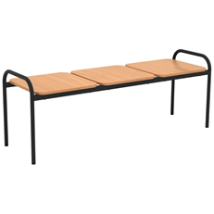 Выполнена из ЛДСП не менее 16 мм, края обрамлены кантом, все углы закруглены. Каркас банкетки представляет собой цельносварную рамочную конструкцию из стальной трубы прямоугольного сечения, покрытой порошковой краской, стойкой к химическим и механическим воздействиям. На свободных концах труб установлены заглушки из ударопрочных полимеров. Цвет каркаса: черный.Габаритные размеры (д*г*в): не менее 1280х380х380 мм.Цвет: букшт382Стул ученический регулируемый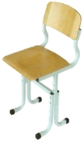 Соответствует требованиям ГОСТ 11016-93 Стулья ученические. Типы и функциональные размерыСидение и спинка стула изготовлены из фанеры гнуто-клееной, толщиной не менее 9 мм, покрытой прозрачным лаком в не менее 3 слоя. Фанера изготовлена из лущеного шпона хвойных пород дерева не ниже 1-го сорта.
Сиденье и спинка имеют все необходимые эргономичные выжимы в соответствии с ГОСТом. Цвет сиденья и спинки: букДополнительно верхний край спинки закруглён для более комфортной эксплуатации стула.
Металлический каркас изготовлен из электросварной трубы квадратного сечения не менее 25х25 мм, толщина стенки не менее 1,5 мм, покрытой полимерно-порошковой краской светло серого цвета. Торцы закрыты пластиковыми заглушками.
Высота сидения стула зависит от группы роста, задается регулировкой и соответствует следующим значениям:
— группа роста 6: высота сидения 460 мм (рост свыше 175 см, класс 8-11)шт603Шкаф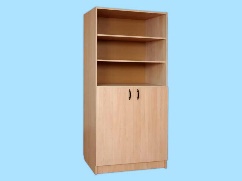 Назначение: для учебно-наглядных пособийВерхняя часть без дверок, нижняя часть с дверками.Конструкцией шкафа предусмотрены не менее две секции, верхняя открытая, имеет не менее три полки на полкодержателях, нижняя закрытая, имеет не менее одну полку на полкодержателях. Шкаф снабжен регулируемыми опорами, позволяющими компенсировать неровности пола. Материал шкафа:каркас лдсп не менее 16 мм цвета натуральный бук,покрытие лаком.Ширина: не менее 840 см.Высота: не менее 1830 см.Глубина: не менее 435 см.шт124Кресло компьютерное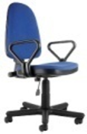 , сиденье и спинка экокожа, цвет чёрный – 20 штукМеханизм качания с регулировкой под вес и фиксацией в вертикальном положенииРегулировка высоты: газлифтОграничение по весу: не менее 120 кгТип установки: на колесикахМеханизм качания – наличие Тип механизма качания: с фиксацией в вертикальном положенииПодлокотники – наличие Тип подлокотников: пластиковыеРегулировка высоты (газлифт) – наличие Материал обивки: экокожаМатериал основания: пластикМатериал колес: пластикЦвет обивки: черныйЦвет (спинка): черныйЦвет каркаса: черныйСпинка: отдельная от сиденьяРегулировка под вес – наличие Высота кресла MIN: не менее 1090ммВысота подлокотника MIN: не менее 190ммВысота с подлокотниками MIN: не менее 690ммВысота сиденья MIN: не менее 490ммГлубина сиденья MIN: не менее 440ммДиаметр колес: не менее 45ммДиаметр креста: не менее 690ммШирина с подлокотниками: не менее 610ммШирина сиденья: не менее 470ммшт20№ п/пНаименованиеСведения об участнике 1Полное наименование организации, Ф.И.О. для ИП2Организационно-правовая форма (для юр.лиц)3Свидетельство о регистрации (дата, номер, орган регистрации)4Местонахождение (фактический и почтовый адрес), телефон, факс, Е-mail5Сведения о принадлежности к субъектам малого или среднего предпринимательства 6Руководитель: должность, фамилия, имя, отчество7Банковские реквизиты (наименование банка, телефон, БИК, ИНН, КПП, к/с, р/с)8Вид системы налогообложенияНаименование и описание товараКачественные характеристики товараКол-во(ед. изм.)Цена за единицу, в руб.Страна происхожденияОрганизационно правовая форма юридического лица (ООО, АО и т.д.)Фирменное наименование (для юридического лица), Фамилия, Имя, Отчество, паспортные данные (для физического лица) Участника закупкиКод ОКПО (Общероссийский Классификатор Предприятий и Организаций), Код ОКОПФ (Общероссийский классификатор организационно-правовых форм)Код ОКФС (Общероссийский классификатор форм собственности)Сведения о месте нахождения (в соответствии с требованиями законодательства и регистрационными данными), сведения о месте жительства (для физических лиц): В случае наличия офисов компании по различным адресам в данном пункте просим указать все адреса.Почтовый адрес:Телефоны участника закупки (с указанием кода города):Данные для заключения договораДанные для заключения договораДанные для заключения договораДолжность руководителя (директор, президент…)ФИО руководителяОснование полномочий руководителя (Устав, Положение, Доверенность № ___ от ____ 20__ г. и т.д.)ФИО и должность лица, которое будет подписывать договорОснование полномочий лица, подписывающего Договор (Устав, Положение, Доверенность № ___ от ____ 20__ г. и т.д.)ИНН/КПП/ОГРН участника закупки:Факс участника закупки (с указанием кода города):Адрес электронной почты участника закупки:Ставка НДС по предмету Договора либо причина, на основании которой НДС не облагаетсяБанковские реквизиты (наименование и адрес банка, номер расчетного счета участника закупки в банке, телефоны банка, прочие банковские реквизиты)ФИО, должность, телефон контактного лица для получения дополнительной информацииЗаказчикПоставщикМуниципальное автономное общеобразовательное учреждение средняя общеобразовательная школа № 11  МАОУ СОШ № 11Юридический адрес: 624480, г. Североуральск, ул. Молодежная, 4Фактический адрес: 624480, г. Североуральск, ул. Молодежная, 4тел: 8(34380) 2-56-80(директор), 2-29-43(секретарь), 3-01-51 (бухгалтерия)E-mail: mousosh11@list.ruБанковские реквизиты:	ИНН / КПП 6631006090 / 661701001ОГРН 1026601800675ОКПО 55178794ОКАТО 65755000Финансовое управление Администрации Североуральского городского округа (МАОУ СОШ № 11 л/счет 30906270030)Р/счет: 03234643657550006200 Кор. счет 40102810645370000054Уральское ГУ Банка России //УФК по Свердловской области г. Екатеринбург БИК 016577551Директор МАОУ СОШ № 11  ______________ Н.А. Ярошевская№ п/пНаименование товараТоварный знакСтрана происхожденияЕд. изменения Кол-воЦена, включая НДС, руб.Сумма, включая НДС, руб.Итого включая НДСИтого включая НДСИтого включая НДСИтого включая НДСИтого включая НДСИтого включая НДСИтого включая НДСЗаказчик:Поставщик_____________________ /__________/МП___________________/_______________/МПАкт приема-передачи Товараг. Североуральск                                                                                   «____» _______ 2022 года№п/пНаименованиеСтрана происхожденияКол-воЦена, включая НДС*Сумма, включая НДС*Итого:Итого:-         Заказчик:        ________________/______________/        М.П.Поставщик:___________________/_____________/М.П.